ВИКОНАВЧИЙ КОМІТЕТ ПОКРОВСЬКОЇ МІСЬКОЇ РАДИДНІПРОПЕТРОВСЬКОЇ ОБЛАСТІ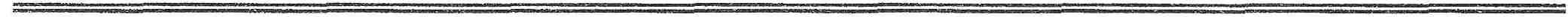 РІШЕННЯ26   червня   2019                               м.Покров                                   №297Про надання дозволу наукладання договору обміну квартириРозглянувши заяви та документи надані гр. ХХХХХ, ХХХХХ року народження, який зареєстрований за адресою: Дніпропетровська обл., м. Покров, вул.ХХХХ, буд. ХХ, кв. ХХ, гр. ХХХХХ,ХХХ року народження та гр. ХХХХХ, ХХХХ року народження, які зареєстровані за адресою: м. Покров, вул. ХХХ, буд. ХХ, кв. ХХ,  виконавчий комітет Покровської міської ради встановив.Заявники просять надати дозвіл на укладання договору обміну 1/2 та 1/4  частин квартири за адресою: Дніпропетровська обл., м. Покров, вул.ХХХХ, буд. ХХ, кв. ХХ на квартиру за адресою: Дніпропетровська обл., м. Покров, вул. ХХХХ, буд. ХХ, кв. ХХ, де зареєстрований малолітній ХХХХ, ХХХ року народження права якого не порушуються при укладанні вищезазначеного договору.Мати дитини, гр. ХХХХ, ХХХХ року народження не заперечує проти укладання вищевказаного договору, що підтверджено письмовою заявою від 07.06.2019 р.Враховуючи вищевикладене, керуючись інтересами дитини, ст.ст. 17, 18 Закону України «Про охорону дитинства», п. 67 постанови Кабінету Міністрів України від 24.09.2008 року № 866 «Питання діяльності органів опіки та піклування, пов’язаної із захистом прав дитини», ст. 12 Закону України « Про основи соціального захисту бездомних осіб і безпритульних дітей», ст.176 Сімейного кодексу України, ст. 71 Цивільного кодексу України, підпунктом 16 пункту «б» ст. 34, статтями 40, 59 Закону України «Про місцеве самоврядування в Україні», виконавчий комітет Покровської міської радиВИРІШИВ:1. Надати дозвіл гр. ХХХХХ, ХХХ року народження, гр. ХХХХ, ХХХХХ року народження та гр. ХХХХХХ, ХХХХ року народження на укладання договору обміну 1/2 та 1/4 частин квартири, яка знаходиться за адресою: Дніпропетровська обл., м. Покров, вул. ХХХХ, буд. ХХ, кв. ХХ, на квартиру за адресою: Дніпропетровська обл., м. Покров, вул.ХХХХ, буд. ХХ, кв. ХХ.2. Гр. ХХХХХ протягом 10 днів з моменту укладання договору обміну надати його копію до служби у справах дітей.  3. Координацію роботи щодо виконання даного рішення покласти на начальника служби у справах дітей Дубіну Н.Ю., контроль – на заступника міського голови Бондаренко Н.О.Міський голова							    О.М. Шаповал